Year Two Curriculum Map 2022-2023Autumn 1Autumn 1Autumn 2Spring 1Spring 1Spring 2Summer 1Summer 2Summer 2Focus Text:River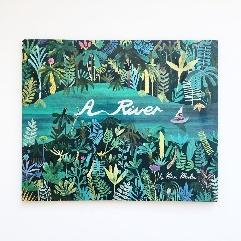 RiverThe Night Gardener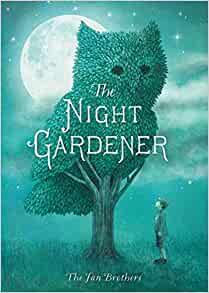 The Bog Baby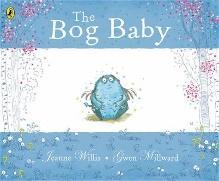 The Bog BabyGrandad’s Island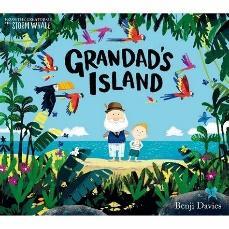 The King Who Banned the Dark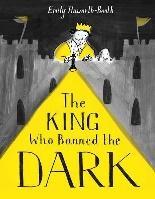 Rosie Revere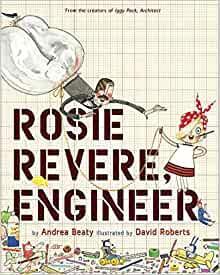 Rosie RevereEnglish:Writing Outcome & PurposesNarrative– Circular NarrativeRecount – LetterNarrative– Circular NarrativeRecount – LetterNarrative – Setting Narrative Recount – DiaryNarrative – Finding Narrative Instructions – How to build a habitatNarrative – Finding Narrative Instructions – How to build a habitatNarrative – Return NarrativeInformation – Jungle AnimalsNarrative – A Mistake Narrative Information– How to be a Regal LeaderNarrative – Invention Narrative Explanation – How a machine worksNarrative – Invention Narrative Explanation – How a machine worksWhole Class ReadingGeography: Rivers and Seas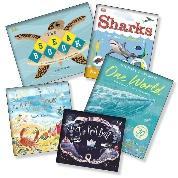 Geography: Rivers and SeasReading Breadth: Fairy Stories and Poetry - Classics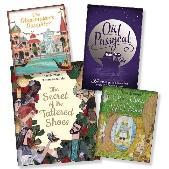 Science: Living Things/ Habitats/ Plants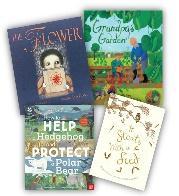 Science: Living Things/ Habitats/ PlantsReading Breadth: Traditional Tales and Poems - Contemporary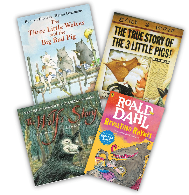 History: Events Beyond Living Memory – The Great Fire of London 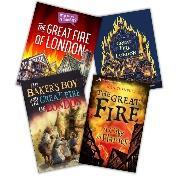 Reading Breadth: Stories and Plays & Poetry- Contemporary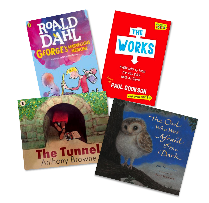 Reading Breadth: Stories and Plays & Poetry- ContemporaryMathematicsPlace ValueAddition and SubtractionShapePlace ValueAddition and SubtractionShapePlace ValueAddition and SubtractionShapeAddition and SubtractionMoneyMultiplication and DivisionMass, capacity and temperatureAddition and SubtractionMoneyMultiplication and DivisionMass, capacity and temperatureAddition and SubtractionMoneyMultiplication and DivisionMass, capacity and temperatureFractionsTimeLength and HeightStatisticsPosition and DirectionFractionsTimeLength and HeightStatisticsPosition and DirectionFractionsTimeLength and HeightStatisticsPosition and DirectionScienceUses of Everyday MaterialsUses of Everyday MaterialsUses of Everyday MaterialsLiving Things and their HabitatsLiving Things and their HabitatsLiving Things and their HabitatsPlants Animals including humans Animals including humans PSHE - JigsawBeing Me in My WorldBeing Me in My WorldCelebrating DifferenceDreams and GoalsDreams and GoalsHealthy MeRelationshipsChanging MeChanging MePSHE - JigsawBeing Me in My WorldBeing Me in My WorldCelebrating DifferenceDreams and GoalsDreams and GoalsHealthy MeRelationshipsChanging MeChanging MeR.E.Key Question: How do we respond to the things that really matter?Christianity (God) Does how we treat the world matter? Creation, Care for the planet, Harvest.Christianity (God) Does how we treat the world matter? Creation, Care for the planet, Harvest.Christianity (Jesus) Why do Christians say Jesus is the ‘Light of the World’? Jesus is the light of the world, symbolism of light, Advent, and  Christmas.Hindu Dharma How might people express their devotion? Devotion, worship in the home and templeHindu Dharma How might people express their devotion? Devotion, worship in the home and templeIslam Why do Muslims  believe it is important to obey God? Submission and  gratitude, prayerChristianity (Church) What unites the Christian community? Worship, the church, and the use of symbols.Judaism What aspects of life really matter? Moses, Ten Commandments, the Sabbath.Judaism What aspects of life really matter? Moses, Ten Commandments, the Sabbath.History
Why do weremember?The lives ofsignificant individualsin the past who havecontributed tonational andinternationalachievements.Would a fire in our capital city today cause as much damage as the Great Fire of London?Events beyondliving memory that aresignificant nationallyor globallyWould a fire in our capital city today cause as much damage as the Great Fire of London?Events beyondliving memory that aresignificant nationallyor globallyWho was George Stephenson and why is he so significant to the area we live in?Significant historical events, people andplaces in their own localityWho was George Stephenson and why is he so significant to the area we live in?Significant historical events, people andplaces in their own localityWho was George Stephenson and why is he so significant to the area we live in?Significant historical events, people andplaces in their own localityGeographyMaps, atlases, globes, digital mapping, 4 points of a compass and field work to be covered throughout the year.Maps, atlases, globes, digital mapping, 4 points of a compass and field work to be covered throughout the year.Maps, atlases, globes, digital mapping, 4 points of a compass and field work to be covered throughout the year.Maps, atlases, globes, digital mapping, 4 points of a compass and field work to be covered throughout the year.Maps, atlases, globes, digital mapping, 4 points of a compass and field work to be covered throughout the year.Maps, atlases, globes, digital mapping, 4 points of a compass and field work to be covered throughout the year.Maps, atlases, globes, digital mapping, 4 points of a compass and field work to be covered throughout the year.Maps, atlases, globes, digital mapping, 4 points of a compass and field work to be covered throughout the year.Maps, atlases, globes, digital mapping, 4 points of a compass and field work to be covered throughout the year.GeographyHot and coldplacesLocation of hotand cold areas of theworld in relation tothe Equator and theNorth and SouthPoles.ContrastingLocality studying the humanand physicalgeography of a smallarea of the UnitedKingdom, and of asmall area in acontrasting non-European countryMapping Our Local Area linked toRailway topic and its impact on the local areaMapping Our Local Area linked toRailway topic and its impact on the local areaMapping Our Local Area linked toRailway topic and its impact on the local areaArt & DesignFormal Elements of Art Formal Elements of Art Art and Design SkillsArt and Design SkillsArt and Design Making facesDesign & TechnologyStructures: Baby bear's chairMechanisms: Fairground WheelMechanisms- Making a moving monsterMechanisms- Making a moving monsterHidden sugars in drinksComputing - Purple MashOnline Safety- Unit 2.2Effective Searching- Unit 2.5 Online Safety- Unit 2.2Effective Searching- Unit 2.5 Online Safety- Unit 2.2Effective Searching- Unit 2.5  Coding Unit 1.7 (Revisit)Coding Unit 2.7 Coding Unit 1.7 (Revisit)Coding Unit 2.7 Coding Unit 1.7 (Revisit)Coding Unit 2.7Spreadsheets- Unit 2.3Creating Pictures- Unit 2.6Spreadsheets- Unit 2.3Creating Pictures- Unit 2.6Spreadsheets- Unit 2.3Creating Pictures- Unit 2.6P.E.Fundamentals Team Building Fundamentals Team Building Gymnastics Ball SkillsCricket - Cheshire CricketDance Cricket - Cheshire CricketDance Sending and Receiving Target GameFitness InvasionAthleticsNet and WalAthleticsNet and WalMusicHands, Feet, HeartHands, Feet, HeartHo, Ho, HoI Wanna Play In A BandI Wanna Play In A BandZootimeFriendship SongReflect, Rewind and ReplayReflect, Rewind and ReplaySpanishRegister in SpanishNumbers to 10Spanish greetings songRegister in SpanishNumbers to 10Spanish greetings songRegister in SpanishNumbers to 10Spanish greetings songRegister in SpanishNumbers to 10Spanish greetings songRegister in SpanishNumbers to 10Spanish greetings songRegister in SpanishNumbers to 10Spanish greetings songRegister in SpanishNumbers to 10Spanish greetings songRegister in SpanishNumbers to 10Spanish greetings songRegister in SpanishNumbers to 10Spanish greetings song